Reading comprehension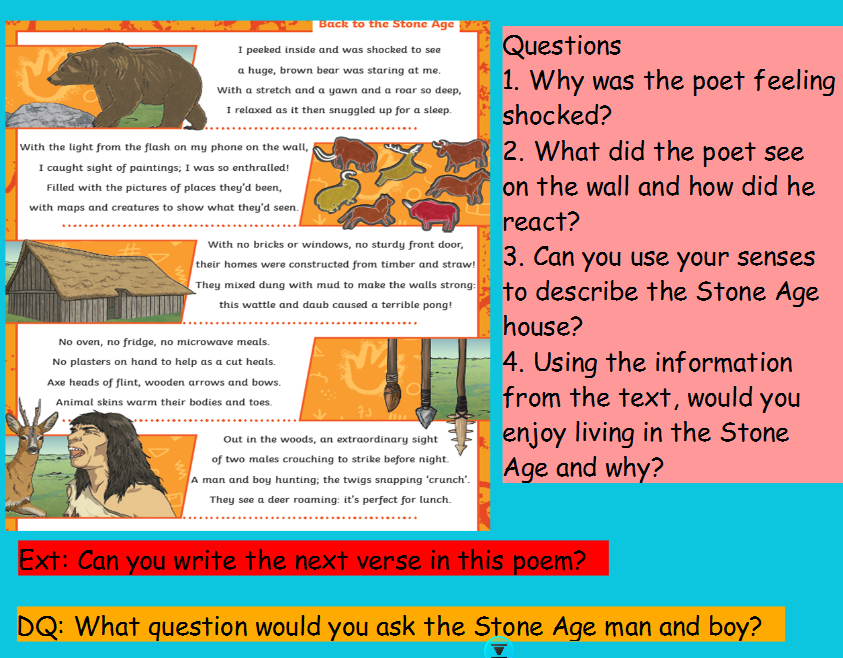 